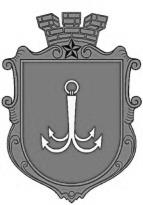 ОДЕСЬКА МІСЬКА РАДАПОСТІЙНА КОМІСІЯЗ ПИТАНЬ КОМУНАЛЬНОЇ ВЛАСНОСТІ, ЕКОНОМІЧНОЇ, ІНВЕСТИЦІЙНОЇ ПОЛІТИКИ ТА ПІДПРИЄМНИЦТВА ________________№_________________на №______________від______________┌						┐ПРОТОКОЛ № 7засідання постійної комісії15.03.2021  року              09-00                    Велика залаСклад постійної комісії: 6 депутатів Одеської міської ради.Присутні члени комісії:Коробкова Олена Анатоліївна – голова постійної комісії;Варавва Людмила Анатоліївна - член постійної комісії;Матвєєв Олександр Вікторович – секретар постійної комісії;Сеник Роман Віталійович – член постійної комісії;Терещук Вадим Сергійович – заступник голови постійної комісії.Запрошені:ПОРЯДОК ДЕННИЙ1. Інформація департаменту комунальної власності Одеської міської щодо організацій, які надали до Департаменту повний пакет документів для укладання договорів оренди нежитлових приміщень, які були включені до другого типу об’єктів комунальної власності територіальної громади             м. Одеси, що підлягають передачі в оренду без проведення аукціону (лист департаменту № 01-13/688 від 22.02.2021 року). 2. Розгляд звернення в.о. директора департаменту комунальної власності Одеської міської ради Делінського О.А. щодо проєкту рішення «Про реорганізацію департаменту комунальної власності Одеської міської ради шляхом виділу управління земельних ресурсів в самостійну юридичну особу – департамент земельних ресурсів Одеської міської ради» (лист департаменту № 01-11/010 від 24.02.2021 року). 3.  Розгляд проєкту рішення «Про затвердження Переліку другого типу об’єктів комунальної власності територіальної громади м. Одеси, що підлягають передачі в оренду без проведення аукціону» (лист департаменту комунальної власності № 01-13/894 від 02.03.2021 року).6. Розгляд звернення депутата Одеської міської ради Сеника Р.В. щодо незадовільного стану громадських вбиралень, розташованих вздовж Траси здоров’я (звернення № 402/2-мр від 24.02.2021року). РОЗГЛЯД ПИТАНЬ ПОРЯДКУ ДЕННОГО:По питанню першому порядку денного:СЛУХАЛИ: Інформація в.о. директора департаменту комунальної власності Одеської міської ради Делінського О.А. щодо  поправок до проекту рішення  «Про внесення змін до рішення Одеської міської ради від 03.02.2021 р.№ 62-VIII «Про затвердження Переліку другого типу об’єктів комунальної власності територіальної громади м. Одеси, що підлягають передачі в оренду без проведення аукціону» (лист департаменту комунальної власності 01-13/1071 від 12.03.2021 року).Виступили: Коробкова О.А., Сеник Р.М., Терещук В.С., Поповська І.П., Зайцев А.С., Микуленко В.В., Жильцов О.С. Голосували за внесення поправок до проєкту рішення «Про внесення змін до рішення Одеської міської ради від 03.02.2021 р.№ 62-VIII «Про затвердження Переліку другого типу об’єктів комунальної власності територіальної громади м. Одеси, що підлягають передачі в оренду без проведення аукціону»:За – одноголосно.ВИСНОВОК: Внести поправку до проєкту рішення «Про внесення змін до рішення Одеської міської ради від 03.02.2021 р.№ 62-VIII «Про затвердження Переліку другого типу об’єктів комунальної власності територіальної громади м. Одеси, що підлягають передачі в оренду без проведення аукціону»:По питанню другому  порядку денного:СЛУХАЛИ: Інформацію щодо проєкту рішення «Про встановлення орендної плати суб’єктам, які мають право на отримання в оренду майна комунальної власності без проведення аукціону».Виступили: Коробкова О.А., Поповська І.П., Сеник Р.В., Терещук В.С.Голосували за рекомендацію комісії:За – одноголосно.ВИСНОВОК: Підтримати проєкт рішення «Про встановлення орендної плати суб’єктам, які мають право на отримання в оренду майна комунальної власності без проведення аукціону» та внести його на розгляд V сесії Одеської міської ради.Голова	 комісії							О.А.КоробковаСекретар комісії							О.В.Матвєєв           пл. Думська, 1, м. Одеса, 65026, УкраїнаДелінськийОлександр Аркадійович - в.о. директора департаменту комунальної власності Одеської міської ради;ЗайцевАртем Сергійович - заступник директора департаменту комунальної власності Одеської міської ради;МикуленкоВалерій Валерійович - заступник начальника юридичного управління департаменту комунальної власності;ПоповськаІнна Петрівнадиректор юридичного департаменту Одеської міської ради; ЖильцовОлександр Сергійович  директор департаменту внутрішньої політики Одеської міської ради; 